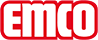 emco Bauasciugapassi MAXIMUS® ImagetipoMAXIMUS® Imagecreativo e d’effettoTipovelluto tufting 1/8''altezza effettiva del pelo100% poliammidemateriale portantefibra di poliestererivestimento del fondoPer tappetini di dimensioni fino a 200 x 500 cm, fondo in gomma nitrilica da 1,4 mm. Per tappetini di dimensioni superiori a 200 x 500 cm in cloruro di polivinile.Peso filato / fibra1000 g/m²Peso totale (g/m²)3410 g/m²altezza totale (mm)9 mmcomportamento a incendio/fuoco:Bfl-s1Resistenza allo scivolamentoDS (EN 13893)coloriI10 limoneI20 gialloI30 giallo arancioI40 arancioneI50 terracottaI60 rossoI70 rosso ossidoI80 bordeauxI90 rosso chiaroI100 ciliegiaI110 lillaI120 sambucoI130 uvaI140 magentaI150 pescaI160 blu royalI170 blu chiaroI180 petrolioI190 smeraldoI200 blu marinoI210 verde scuroI220 verde mentaI230 verde fogliaI240 verde cannaI250 verdeI260 marroneI270 grafiteI280 blu acciaioI290 celesteI300 argentoI310 bruno rossiccioI320 sabbiaI330 marrone rossiccioI340 beige grigiastroI350 grigio-azzurroI360 grigio chiaroI370 grigioI380 grigio scuroI390 neroI400 bianco*I410 grigio acciaioI420 oroI430 salmoneI440 verde chiaroI450 sunsetSolidità del colore alla luce artificiale ISO 105-B02≥5Solidità del colore allo sfregamento ISO 105 X12≥4Solidità del colore all'acqua ISO 105 E01≥5Forma di consegna rotoliMisure a richiesta max. 200 cm di larghezzaMisure speciali a richiestacaratteristica del prodottoassorbimento di sporco e umiditàMarcaemcoDimensioniLarghezza:.........................mLunghezza:.........................mcontattoFabrizio Sollima Country Manager Tel. 0039-3358304784 f.sollima@emco-italia.com www.emco-bau.com